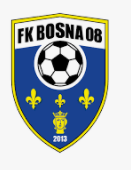 Årsredovisning 2021Föreningen Bosna 08Ingående balans: 74 943,02  Intäkter
Sponsorer			110 000Medlemskap			7700Övrigt:			9785			127 485UtgifterPlaner/Hallar:		39087Domare:                                                   22062Övergångar:			4000Avgifter:			12 700Övrigt:			15 554,35Material:                                                   32 014			125 417,85127 485– 125 417,85= 2067,15År 2021+2067,15 kronor